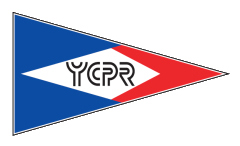 Yachting Club Pointe Rouge
 Sélective interligue de printemps 2011Bulletin d’inscription à adresser avant le 15 mai 2011 au YCPRBP 314 - 13269 Marseille cedex 8
Port de la Pointe Rouge
13008 Marseille - France
> Règlement  de 20,00 € par chèque à l’ordre du YCPR (majoration de 10 € après le 15 mai 2011)  < 
(possibilité de remettre le chèque le samedi 21 mai au matin).  N° VOILE						                            Benjamin	                Minime D        NOM									Prénom	Numéro de téléphone: 

Adresse : ……………………………………………………………………………………………………………………………….Code Postal 			   Ville						    Pays	  N° ligue	N° licence	lettre	N° club	date de naissance (JJ/MM/AA)LICENCE     FFVNOM DU    CLUB											SEXE 	  M           F	   
Je m’engage :A ce que le numéro de voile corresponde au certificat de conformité du bateauA me présenter avec un matériel vérifié (coque, voile, gréement, safran, dérive)
droit a l’image : Les participants sont avertis que les compétitions et régates, objets de la présente inscription, peuvent donner lieu à des prises de vues (photos, films, vidéo) pouvant être utilisées pour la réalisation de documents sur la pratique. Par son inscription, le signataire accepte et autorise à titre gratuit : les prises de vues et les photos de son bateau et de son équipage (à terre comme sur l’eau) par les cameramen et photographes accrédités par l’organisation et/ou la FFV. L’utilisation, l’exploitation, la diffusion et la reproduction de ces prises de vues et photos.	Refus cession droit à l’image   			                  Signature du barreur :autorisation parentale :Je soussigné(e), ……………………………………………….       père, mère de………………………………………………L’autorise à participer à l’épreuve Sélective Inter Ligue du YCPR à la Pointe Rouge, du 21 au 22 mai 2011 et à la cession du droit à l’image. J’autorise également les responsables de la SIL à prendre toutes les dispositions nécessaires en cas d’accident.Numéro de téléphone pour contact en urgence :…………………………………………Fait à                                                      Le                                                        Signature :Contact YCPR : 04 91 73 06 75 – 06 09 44 06 15 – sports@ycpr.netAdresse Port de la Pointe Rouge - 13008 Marseille – France